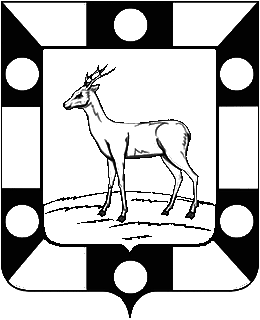 Собрание Представителей  городского поселения Петра Дубравамуниципального района Волжский Самарской областиЧетвертого созыва	РЕШЕНИЕ                                                                                                  14.09.2022г.                                                                                                   №106О внесении изменений в Решение Собрания представителейгородского поселения Петра Дубрава муниципального района ВолжскийСамарской области «Об утверждении местного  бюджета городского поселения Петра Дубрава муниципального района Волжский Самарской области на 2022год и плановый период 2023 и 2024 годов во втором чтении» от 29.12.2021г. №78.	В соответствии с Федеральным Законом « Об общих принципах организации местного самоуправления в Российской Федерации» №131 от 06.10.2003г., Бюджетным Кодексом Российской Федерации, Уставом городского поселения Петра Дубрава муниципального района Волжский Самарской области. На основании вышеизложенного Собрание представителей городского поселения Петра Дубрава РЕШИЛО:             Статья 1:Внести в Решение Собрания представителей городского поселения Петра Дубрава муниципального района Волжский Самарской области от 29 декабря 2021 г. №78 «Об утверждении  местного бюджета городского поселения Петра Дубрава муниципального района Волжский Самарской области на 2022 год и на плановый период 2023 и 2024 годов во втором чтении»   следующие изменения:   1.В статью 12 п.1 внести изменения : Сумму объема межбюджетных трансфертов, предоставляемых другим бюджетам бюджетной системы Российской Федерации:в 2022 году – в сумме 385,3 тыс. рублей заменить на 404,7 тыс.рублей;2. Приложения  1,3 изложить в новой редакции согласно приложениям 1,3к настоящему Решению.Статья 2.1.Настоящее Решение вступает в силу со дня его принятия.2.Опубликовать настоящее Решение в печатном средстве информации городского поселения Петра Дубрава «Голос Дубравы» Глава городского поселения Петра Дубравамуниципального района ВолжскийСамарской области                                                        В.А.КрашенинниковПредседатель Собрания представителейгородского поселения Петра Дубравамуниципального района ВолжскийСамарской области                                                                       Л.Н.Ларюшина« 14» сентября  2022 г.           №106 